SG AKDENİZ BÖLGE KOMUTANLIĞI (MERSİN) RIHTIM İSKELE İNŞAATI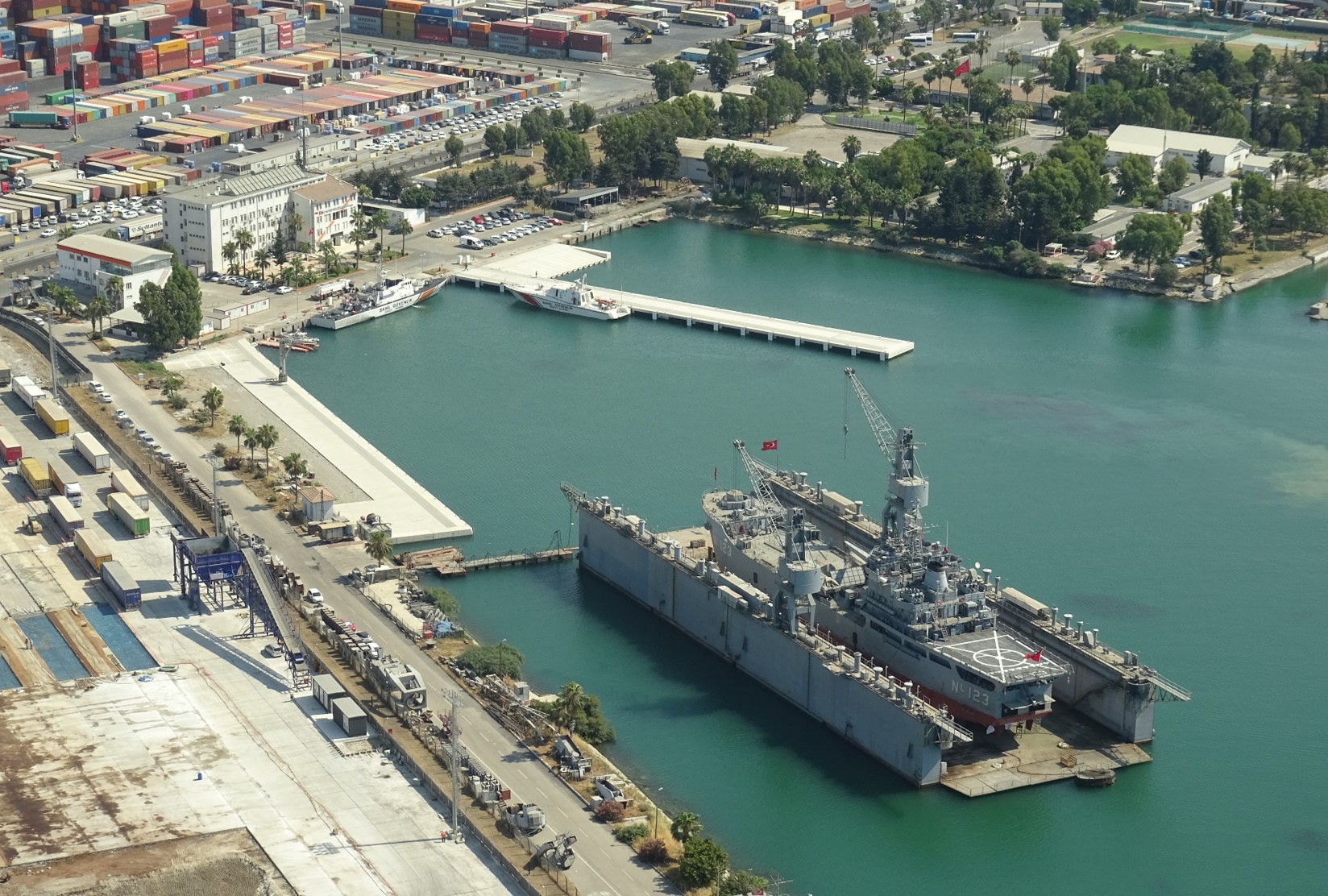 Proje bedeli	  	: 30.000.000 TLBaşlangıç-Bitiş 	: 07.12.2017 – 09.12.2020 Teknik Özellik	: 10x110 m iskele, 28 m kapak atma rampası, 130 m (-5 m)’lik rıhtım.